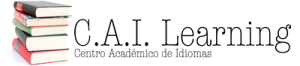      www.cailearning.com /      info@cailearning.comActive  to  PASSIVE  1. The Browns have built the large house. 2. How do you write that word? 3. The headmaster called his parents to the office. 4. What do people use that object  for ?5. You must pay the bill first. 6. The professor  told him  not to talk in class. 7. Can you learn French easily ?8. An unknown author wrote the book. 9. Our neighbours have invited us to dinner. 10. They building  a new theatre11. Who made  these cakes ? 